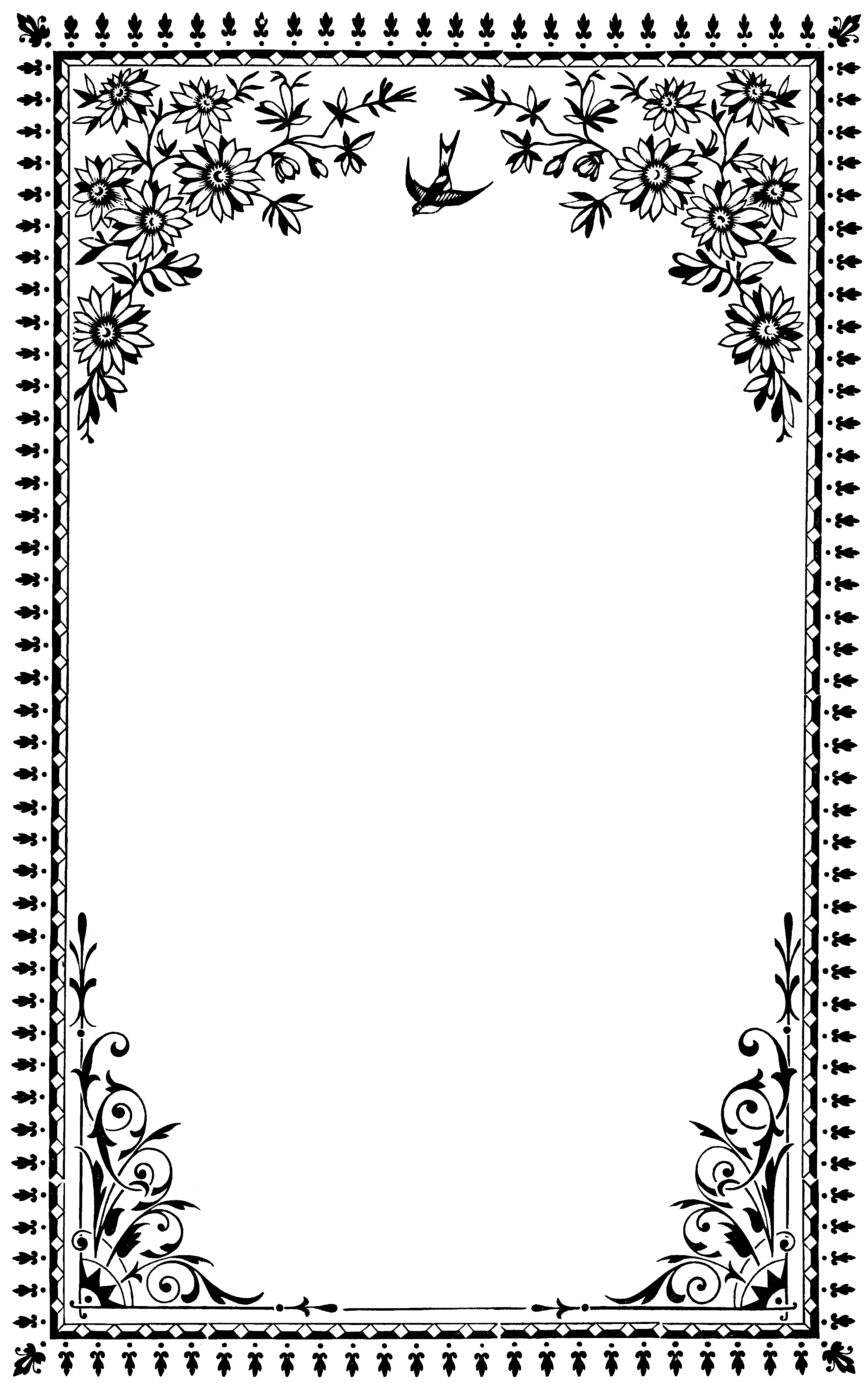 Правила поведения родителейс тревожными детьмиИзбегайте состязаний и каких-либо видов работ, учитывающих скорость.Не сравнивайте ребенка с окружающими.Чаще используйте телесный контакт, упражнения на релаксацию.Способствуйте повышению самооценки ребенка, чаще хвалите его, но так, чтобы он знал, за что.Чаще обращайтесь к ребенку по имени.Демонстрируйте образцы уверенного поведения, будьте во всем примером ребенку.Не предъявляйте к ребенку завышенных требований.Будьте последовательны в воспитании ребенка.Старайтесь делать ребенку как можно меньше замечаний.Используйте наказание лишь в крайних случаях.Не унижайте ребенка, наказывая его.Е.К. Лютова, Г.Б. Монина - Шпаргалка для родителей. Психокоррекционная работа с гиперактивными, агрессивными, тревожными и аутичными детьми.